LES PRINCIPAUX ACCORDS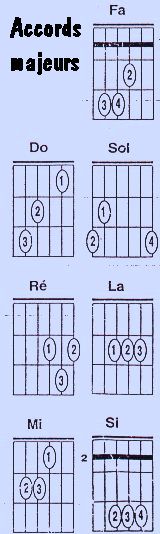 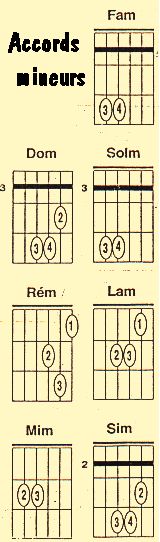 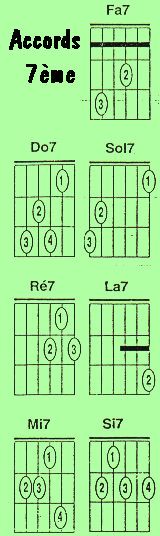 